遠隔医療通訳サービスのご案内当院では、患者様と医療従事者の円滑なコミュニケーションを図るためにメディフォン株式会社が提供する「遠隔医療通訳サービス」を利用しています。本サービスに従事する通訳者は、医療に専門性をもつ通訳者です。また、患者様の個人情報・プライバシーについては、厳格に守りますので、ご安心下さい。患者様へは本サービスのご利用にあたり、「医療通訳サービスに伴う通訳についての同意書」(別紙)に書かれている内容をご確認いただき、ご署名をお願いしています。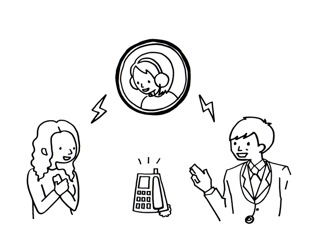 远程医疗翻译服务介绍我院为了使患者和医护人员的沟通交流更加顺畅无阻，引进了mediPhone株式会社提供的“远程医疗翻译服务”。提供该服务的翻译人员是具有医疗专业知识的翻译工作者。同时，会严格保护患者的个人信息・隐私，敬请放心。患者使用该服务时，请确认附页“接受医疗翻译服务时有关翻译的同意书”上的内容，并签字。